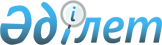 Сайлау учаскелерін құру туралы
					
			Күшін жойған
			
			
		
					Қызылорда облысы Шиелі ауданы әкімінің 2011 жылғы 29 қарашадағы N 56 шешімі. Қызылорда облысының Әділет департаментінде 2011 жылы 06 желтоқсанда N 10-9-210 тіркелді. Күші жойылды - Қызылорда облысы Шиелі ауданы әкімінің 2012 жылғы 12 наурыздағы N 61 шешімімен      Ескерту. Күші жойылды - Қызылорда облысы Шиелі ауданы әкімінің 2012.03.12 N 61 шешімімен.      РҚАО ескертпесі.

      Мәтінде авторлық орфография және пунктуация сақталған.

      "Қазақстан Республикасындағы жергiлiктi мемлекеттiк басқару және өзiн-өзi басқару туралы" Қазақстан Республикасының 2001 жылғы 

23 қаңтардағы Заңының 33 бабына, "Нормативтік құқықтық актілер туралы" Қазақстан Республикасының 1998 жылғы 24 наурыздағы Заңының 36 бабына, "Қазақстан Республикасындағы сайлау туралы" Қазақстан Республикасының 1995 жылғы 28 қыркүйектегi Конституциялық Заңының 23 бабына сәйкес, сайлау комиссиясымен келісе отырып ШЕШЕМІН:



      1. Шиелі ауданы бойынша сайлау учаскелерi қосымшаға сәйкес құрылсын.



      2. Осы шешiмнiң орындалуына бақылау жасау "Шиелі ауданы әкімі аппараты" мемлекеттік мекемесінің жетекшісі Н. Ахатовқа жүктелсін.



      3. Осы шешім әділет органдарында мемлекеттік тіркелген күннен бастап күшіне енеді және алғаш ресми жарияланғаннан кейін күнтізбелік он күн өткен соң қолданысқа енгiзiледi.      АУДАН ӘКIМI                               Н. НӘЛІБАЕВ      2011 жылғы "29" қарашадағы 

      N 56 аудан әкімінің

      шешiмiне қосымша        

Шиелі ауданы бойынша сайлау учаскелерi 

N 225 Сұлутөбе сайлау учаскесі      Орталығы – Қызылорда облысы, Шиелі ауданы, Сұлутөбе ауылдық округі, М.Шоқай ауылы, М.Тоқмағамбетов көшесі N н/ж, N 41 орта мектеп.

      Шекарасы – М.Шоқай елді мекені, Қазақстан темір жолының Сұлутөбе стансасы, 14 және 15 теміржол бекеттері, Ақтоған елді мекені. 

N 226 Бірінші Май сайлау учаскесі      Орталығы – Қызылорда облысы, Шиелі ауданы, Сұлутөбе ауылдық округі, 1-Май ауылы, Жасылөлке көшесі Nн/ж, N 40 орта мектеп.

      Шекарасы – 1 Май елді мекені және 16 темір жол бекеті 

N 227 Бірлестік сайлау учаскесі      Орталығы – Қызылорда облысы, Шиелі ауданы, Сұлутөбе ауылдық округі, Бірлестік ауылы, Болашақ көшесі Nн/ж, клуб үйі

      Шекарасы – Бірлестік елді мекені 

N 228 Майлытоғай сайлау учаскесі      Орталығы – Қызылорда облысы, Шиелі ауданы, Майлытоғай ауылдық округі, Майлытоғай ауылы, Астана көшесі N 1 А, клуб үйі.

      Шекарасы – Майлытоғай елді мекені 

N 229 Тартоғай сайлау учаскесі      Орталығы – Қызылорда облысы, Шиелі ауданы, Тартоғай ауылдық округі, Тартоғай ауылы, Ш.Есенов көшесі N 5, клуб үйі

      Шекарасы – Тартоғай, Бектас, Белтораңғыл елді мекендері, Қазақстан темір жолдарының Тартоғай стансасы, 18 бекет 

N 230 Қоғалы сайлау учаскесі      Орталығы – Қызылорда облысы, Шиелі ауданы, Қоғалы ауылдық округі, Ботабай ауылы, Астана көшесі N 14, клуб үйі

      Шекарасы – Қоғалы ауылдық округінің Ботабай елді мекені 

N 231 Талаптан сайлау учаскесі      Орталығы – Қызылорда облысы, Шиелі ауданы, Талаптан ауылдық округі, Балаби ауылы, Балаби көшесі N 10, Мәдениет үйі

      Шекарасы – Талаптан ауылдық округінің барлық елді мекендері 

N 232 Бәйгеқұм сайлау учаскесі      Орталығы – Қызылорда облысы, Шиелі ауданы, Бәйгеқұм ауылдық округі, Бәйгеқұм ауылы, Абай көшесі N 1, орталық мәдениет үйі

      Шекарасы – Бәйгеқұм ауылдық округінің барлық елді мекендері 

N 233 Жөлек сайлау учаскесі      Орталығы – Қызылорда облысы, Шиелі ауданы, Жөлек ауылдық округі, Жөлек ауылы, Қожабеков көшесі N 55, Мәдениет үйі

      Шекарасы – Жөлек, Жуантөбе елді мекендері 

N 234 Қызылқайың сайлау учаскесі      Орталығы – Қызылорда облысы, Шиелі ауданы, Ортақшыл ауылдық округі, Қызылқайың ауылы, Бейбітшілік көшесі N 29, N 151 орта мектеп ғимараты

      Шекарасы – Қызылқайың елді мекені, Ботабай каналы бойындағы суландыру жүйесінің үйлері. 

N 235 Ортақшыл сайлау учаскесі      Орталығы – Қызылорда облысы, Шиелі ауданы, Ортақшыл ауылдық округі, Ортақшыл ауылы, С.Сейфулин көшесі N 1, N 150 орта мектеп ғимараты

      Шекарасы – Ортақшыл елді мекені 

N 236 Жақаев сайлау учаскесі      Орталығы – Қызылорда облысы, Шиелі ауданы, Иіркөл ауылдық округі, Жақаев ауылы, Абай көшесі N 1, N 149 орта мектеп.

      Шекарасы – Жақаев елді мекені 

N 237 Жаңатұрмыс сайлау учаскесі      Орталығы – Қызылорда облысы, Шиелі ауданы, Жаңатұрмыс ауылдық округі, Байсын ауылы, С.Асанов көшесі N 1, клуб үйі

      Шекарасы – Жаңатұрмыс ауылдық округі мен Сыр бойындағы орналасқан малшылар қыстауы. 

N 238 Жансейіт сайлау учаскесі      Орталығы – Қызылорда облысы, Шиелі ауданы, Иіркөл ауылдық округі, Жансейіт ауылы, Иманжүсіп көшесі N 7, клуб үйі

      Шекарасы – Жансейіт елді мекені 

N 239 Алмалы сайлау учаскесі      Орталығы – Қызылорда облысы, Шиелі ауданы, Алмалы ауылдық округі, Алмалы ауылы, А.Байтұрсынов көшесі N 4, клуб үйі

      Шекарасы – Алмалы, Қарағай көпір, Ызалы көл елді мекендері, N20,21 темір жол бекеттері 

N 240 Досбол би сайлау учаскесі      Орталығы – Қызылорда облысы, Шиелі ауданы, Ақтоған ауылдық округі, Досбол датқа ауылы, Абай көшесі N 13, клуб үйі

      Шекарасы – Досбол датқа ауылы 

N 241 Ә.Тәжібаев сайлау учаскесі      Орталығы – Қызылорда облысы, Шиелі ауданы, Телікөл ауылдық округі, Ә.Тәжібаев ауылы, Т.Жұматов көшесі N 36, клуб үйі

      Шекарасы – Ә.Тәжібаев елді мекені және тау беткейіндегі малшы үйлері. 

N 242 Әл-Фараби сайлау учаскесі      Орталығы – Қызылорда облысы, Шиелі ауданы, Шиелі кенті, М.Шоқай көшесі N 1, N 45 "Ақ Орда" мектеп гимназиясы

      Шекарасы –Оңтүстік теміржол өткелінен басталып Әл Фараби көшесінің тақ жағымен Досбол датқа көшесіне дейін, Досбол датқа көшесінің тақ жағымен Жүргенов көшесінің тақ жағымен Шоқай көшесінің тақ жағымен орталық алаң Пч-56 мекемесі арқылы теміржолға және теміржол бойымен шығысқа қарай Оңтүстік теміржол өткеліне дейін. 

N 243 Рысқұлов сайлау учаскесі      Орталығы – Қызылорда облысы, Шиелі ауданы, Шиелі кенті, Бұдабай көшесі N 58, N 46 А.С.Пушкин атындағы мектеп-лицейі

      Шекарасы – Зейнетақы төлеу орталығы мекемесінен басталып, орталық сапаржай арқылы Жақаев көшесінің тақ жағымен коллекторға дейін және коллектор бойымен оңтүстік шығысқа қарай Шоқай көшесіне дейін Шоқай көшесінің жұп жағымен орталық алаң арқылы зейнетақы төлеу орталығына дейін. 

N 244 Теміржол сайлау учаскесі      Орталығы – Қызылорда облысы, Шиелі ауданы, Шиелі кенті, Сейфулин көшесі N 4а, N 252 Г.Н.Ковтунов атындағы орта мектеп

      Шекарасы –Пч-56 мекемесінен басталып теміржолға, теміржол бойымен батысқа қарай Есабыз көшесіне дейін, Есабыз көшесінің тақ жағымен N4 коллекторға дейін, коллектор бойымен Мәріп көпіріне, Жақаев көшесінің жұп жағымен орталық сапаржай және зейнетақы төлеу орталығы арқылы Пч-56 мекемесіне дейін. 

N 245 Әйтеке би сайлау учаскесі      Орталығы – Қызылорда облысы, Шиелі ауданы, Шиелі кенті, М.Қаратаев көшесі Nн/ж, N 48 орта мектеп

      Шекарасы – N4 коллектордан батысқа қарай Жақаев,Тоқтаров, Тайманов, Есенберлин, Сайн, Б.Момышұлы, Ө.Жәрімбетов, Ізтілеуов, Жаназар батыр, Тәттімбет, Ө.Жәленов, М.Әуезов, Палымша, Б.Майлин, Қамыс завод, Береке мөлтек аудандарын түгел қамтиды. 

N 246 Көкшоқы сайлау учаскесі      Орталығы – Қызылорда облысы, Шиелі ауданы, Шиелі кенті, Ш. Есенов көшесі N н/ж, N 127 Ш.Уәлиханов атындағы мектеп–лицейі

      Шекарасы –Көкшоқы мөлтек ауданы, ГРП-23, ГРП-2 және ипотекалық үйлер қамтылады. 

N 247 Шәкәрім сайлау учаскесі      Орталығы – Қызылорда облысы, Шиелі ауданы, Шиелі кенті, Шәкірім көшесі N 172, "Арғымақ" АҚ ғимараты

      Шекарасы –Шәкәрім көшесінің N 49 үйден бастап Қазыбек би көшесінің екі жағы, тұйығымен қоса Б.Оразов көшесіне дейін, Оразов көшесінің жұп жағымен мал базарға дейін 

N 248 Аманкелді сайлау учаскесі      Орталығы – Қызылорда облысы, Шиелі ауданы, Шиелі кенті, Аманкелді көшесі N 109, N 219 Ы.Алтынсарин атындағы орта мектеп

      Шекарасы – Шопашев көшесі бойындағы жеке базардан басталып, бөгет бойымен Қабанбай батыр көшесін, теміржол бойымен жол жөндеу, "Алаугаз", Шиелі аудандық электр тарату торабы, "Достық" қонақ үйін қамти, автотрасса бойымен Байсын көшесі мен "Арай" м/а қамти, мал базарға дейін, Б.Оразов көшесінің тақ жағымен Қазыбек би көшесіне дейін, Нүрекеев көшесі бойымен Шопашев көшесі, Шопашев тұйығын қоса Есенбайұлы көшесін Қазыбек би көшесі қиылысына дейін, Шопашев көшесінен жеке базарға және автотрассадан Шәкәрім көшесі жеке базарға дейін. Мәметова, Бөлтекейұлы, Құрманғазы, Достық, Достық тұйығы, Дулатов, Жұмабаев, Сәтпаев, Сыздықов, Ковтунов, Қалдыбаев, Қоңыратбаев, Мүсірепов, Аманкелді, Бала би, Тоқмағанбетов көшелері қамтылады. 

N 249 Алғабас сайлау учаскесі      Орталығы – Қызылорда облысы, Шиелі ауданы, Жуантөбе ауылдық округі, Алғабас ауылы, Ә.Исмаилов көшесі N 40, клуб үйі

      Шекарасы – Алғабас елді мекені мен осы ауылдың тауда отыратын малшы үйлері 

N 250 Бестам сайлау учаскесі      Орталығы – Қызылорда облысы, Шиелі ауданы, Бестам ауылдық округі, Бестам ауылы, Алтынсарин көшесі N 39, клуб үйі

      Шекарасы – Бестам ауылы және Бестам ауылы шекарасына кіретін малшы ауылы 

N 251 Еңбекші сайлау учаскесі      Орталығы – – Қызылорда облысы, Шиелі ауданы, Еңбекші ауылдық округі, Еңбекші ауылы, Б.Оразов көшесі N 16, клуб үйі

      Шекарасы – Еңбекші, Қосүйеңкі елді мекендері, тау және сыр бойындағы малшылар үйі 

N 252 Бекежанов сайлау учаскесі      Орталығы – Қызылорда облысы, Шиелі ауданы, Керделі ауылдық округі, Н.Бекежанов ауылы, Н.Бекежанов көшесі N 9, N 156 Нартай Бекежанов атындағы қазақ орта мектебі

      Шекарасы –Бекежанов ауылы 

N 253 Жиделіарық сайлау учаскесі      Орталығы – Қызылорда облысы, Шиелі ауданы, Жиделіарық ауылдық округі, Жиделіарық ауылы, Есабыз көшесі Nн/ж, N 206 орта мектеп

      Шекарасы – Жиделіарық ауылы 

N 254 Төңкеріс сайлау учаскесі      Орталығы – Қызылорда облысы, Шиелі ауданы, Төңкеріс ауылдық округі, Ш.Қодаманов ауылы, Сейфулин көшесі Nн/ж, N 158 орта мектеп

      Шекарасы – Ш.Қодаманов ауылы 

N 255 Ақмая сайлау учаскесі      Орталығы – Қызылорда облысы, Шиелі ауданы, Ақмая ауылдық округі, Ақмая ауылы, Абай көшесі N 6, клуб үйі

      Шекарасы – Ақмая және Казарма елді мекендері 

N 256 Гигант сайлау учаскесі      Орталығы – Қызылорда облысы, Шиелі ауданы, Гигант ауылдық округі, Бидайкөл ауылы, М.Шоқай көшесі N 60, мәдениет үйі

      Шекарасы – Гигант ауылдық округі шегіндегі елді мекен, 22 темір жол бекеті, Ақтам елді мекені 

N 257 Қарғалы сайлау учаскесі      Орталығы – Қызылорда облысы, Шиелі ауданы, Қарғалы ауылдық округі, Бұланбайбауы ауылы, Е.Ысқақ көшесі N 3, клуб үйі

      Шекарасы – Қарғалы ауылдық округіне қарасты барлық елді мекендер 

N 304 Аудандық аурухана сайлау учаскесі      Орталығы – Қызылорда облысы, Шиелі ауданы, Шиелі кенті, Жүргенов көшесі N 7, орталық аурухана

      Шекарасы – аудандық аурухана, аудандық тері-венерологиялық, туберкулезге қарсы күрес диспансерлері қамтылады 

N 333 Жайлыбаев сайлау учаскесі      Орталығы – Қызылорда облысы, Шиелі ауданы, Шиелі кенті, Оспанов көшесі N 10, Орман шаруашылығы мекемесі

      Шекарасы –Оңтүстік теміржол өткелінен басталып Әл Фараби көшесінің жұп жағымен Досбол датқа көшесінің тақ жағы, Жүргенов көшесінің жұп жағы, Шоқай көшесінің тақ жағы арқылы Базар арығының көпіріне дейін және Базар арығының бойымен шығысқа қарай "Ақ Орда" мөлтек ауданын қамти оңтүстік теміржол өткеліне дейін. 

N 334 Бұхар жырау сайлау учаскесі      Орталығы – Қызылорда облысы, Шиелі ауданы, Шиелі кенті, Смаилов көшесі Nн/ж, N 244 Ы.Жақаев атындағы орта мектеп

      Шекарасы –Теміржолдан Есабыз көшесі жұп жағымен N4 коллекторға дейін және коллектор бойымен батысқа қарай "Бәйтерек" мөлтек ауданын, N11 кәсіптік лицей маңындағы тұрғын үйлерді қамти теміржол бойымен шығысқа қарай Есабыз көшесіне дейін. 

N 335 Әбдіқадыров сайлау учаскесі      Орталығы – Қызылорда облысы, Шиелі ауданы, Шиелі кенті, Н.Бекежанов көшесі N 57, N 47 орта мектеп

      Шекарасы – Теміржолдан бастап, Байсары арығының шығыс жақ бетімен Бекежанов көшесі, Қажымұқан, Әбдіқадыров, Молдағалиев, Мұқанов, Пәрімбетов көшелерін және "Шұғыла" мөлтек ауданын қамти теміржолға дейін.
					© 2012. Қазақстан Республикасы Әділет министрлігінің «Қазақстан Республикасының Заңнама және құқықтық ақпарат институты» ШЖҚ РМК
				